重庆大学高研院2019年暑期夏令营申请表此表需双面打印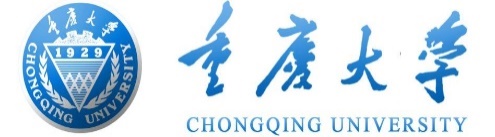 2019年人文社会科学高等研究院夏令营个人简介与学术规划姓名姓名性别性别出生年月出生年月年月日年月日照片所在高校、院系和专业所在高校、院系和专业所在高校、院系和专业所在高校、院系和专业所在高校、院系和专业照片通讯地址邮编邮编照片联系电话Email照片申请学科和专业申请学科和专业申请学科和专业申请学科和专业照片学习和工作经历（自高中起）学习和工作经历（自高中起）获奖情况获奖情况科研经历及成果科研经历及成果英语水平（国家4/6级、托福、GRE、雅思等）英语水平（国家4/6级、托福、GRE、雅思等）我保证提交的申请表、成绩单和成绩排名、专家推荐信及其它全部申请材料的真实性。如果发现我提交的信息不真实，重庆大学人文社会科学高等研究院有权撤销参与夏令营资格及相关待遇。申请人签名：日期：年  月  日我保证提交的申请表、成绩单和成绩排名、专家推荐信及其它全部申请材料的真实性。如果发现我提交的信息不真实，重庆大学人文社会科学高等研究院有权撤销参与夏令营资格及相关待遇。申请人签名：日期：年  月  日我保证提交的申请表、成绩单和成绩排名、专家推荐信及其它全部申请材料的真实性。如果发现我提交的信息不真实，重庆大学人文社会科学高等研究院有权撤销参与夏令营资格及相关待遇。申请人签名：日期：年  月  日我保证提交的申请表、成绩单和成绩排名、专家推荐信及其它全部申请材料的真实性。如果发现我提交的信息不真实，重庆大学人文社会科学高等研究院有权撤销参与夏令营资格及相关待遇。申请人签名：日期：年  月  日我保证提交的申请表、成绩单和成绩排名、专家推荐信及其它全部申请材料的真实性。如果发现我提交的信息不真实，重庆大学人文社会科学高等研究院有权撤销参与夏令营资格及相关待遇。申请人签名：日期：年  月  日我保证提交的申请表、成绩单和成绩排名、专家推荐信及其它全部申请材料的真实性。如果发现我提交的信息不真实，重庆大学人文社会科学高等研究院有权撤销参与夏令营资格及相关待遇。申请人签名：日期：年  月  日我保证提交的申请表、成绩单和成绩排名、专家推荐信及其它全部申请材料的真实性。如果发现我提交的信息不真实，重庆大学人文社会科学高等研究院有权撤销参与夏令营资格及相关待遇。申请人签名：日期：年  月  日我保证提交的申请表、成绩单和成绩排名、专家推荐信及其它全部申请材料的真实性。如果发现我提交的信息不真实，重庆大学人文社会科学高等研究院有权撤销参与夏令营资格及相关待遇。申请人签名：日期：年  月  日我保证提交的申请表、成绩单和成绩排名、专家推荐信及其它全部申请材料的真实性。如果发现我提交的信息不真实，重庆大学人文社会科学高等研究院有权撤销参与夏令营资格及相关待遇。申请人签名：日期：年  月  日我保证提交的申请表、成绩单和成绩排名、专家推荐信及其它全部申请材料的真实性。如果发现我提交的信息不真实，重庆大学人文社会科学高等研究院有权撤销参与夏令营资格及相关待遇。申请人签名：日期：年  月  日我保证提交的申请表、成绩单和成绩排名、专家推荐信及其它全部申请材料的真实性。如果发现我提交的信息不真实，重庆大学人文社会科学高等研究院有权撤销参与夏令营资格及相关待遇。申请人签名：日期：年  月  日申请人所在高校教务部门（或院系）意见：申请人本科期间前学期学习总评成绩（百分制，小数点后1位）为：在所属专业同年级 / 班级（请选择）总共人当中，排名第名，特此证明。教务部门（或院系）负责人签名：教务部门或院系（盖章）年  月  日申请人所在高校教务部门（或院系）意见：申请人本科期间前学期学习总评成绩（百分制，小数点后1位）为：在所属专业同年级 / 班级（请选择）总共人当中，排名第名，特此证明。教务部门（或院系）负责人签名：教务部门或院系（盖章）年  月  日申请人所在高校教务部门（或院系）意见：申请人本科期间前学期学习总评成绩（百分制，小数点后1位）为：在所属专业同年级 / 班级（请选择）总共人当中，排名第名，特此证明。教务部门（或院系）负责人签名：教务部门或院系（盖章）年  月  日申请人所在高校教务部门（或院系）意见：申请人本科期间前学期学习总评成绩（百分制，小数点后1位）为：在所属专业同年级 / 班级（请选择）总共人当中，排名第名，特此证明。教务部门（或院系）负责人签名：教务部门或院系（盖章）年  月  日申请人所在高校教务部门（或院系）意见：申请人本科期间前学期学习总评成绩（百分制，小数点后1位）为：在所属专业同年级 / 班级（请选择）总共人当中，排名第名，特此证明。教务部门（或院系）负责人签名：教务部门或院系（盖章）年  月  日申请人所在高校教务部门（或院系）意见：申请人本科期间前学期学习总评成绩（百分制，小数点后1位）为：在所属专业同年级 / 班级（请选择）总共人当中，排名第名，特此证明。教务部门（或院系）负责人签名：教务部门或院系（盖章）年  月  日申请人所在高校教务部门（或院系）意见：申请人本科期间前学期学习总评成绩（百分制，小数点后1位）为：在所属专业同年级 / 班级（请选择）总共人当中，排名第名，特此证明。教务部门（或院系）负责人签名：教务部门或院系（盖章）年  月  日申请人所在高校教务部门（或院系）意见：申请人本科期间前学期学习总评成绩（百分制，小数点后1位）为：在所属专业同年级 / 班级（请选择）总共人当中，排名第名，特此证明。教务部门（或院系）负责人签名：教务部门或院系（盖章）年  月  日申请人所在高校教务部门（或院系）意见：申请人本科期间前学期学习总评成绩（百分制，小数点后1位）为：在所属专业同年级 / 班级（请选择）总共人当中，排名第名，特此证明。教务部门（或院系）负责人签名：教务部门或院系（盖章）年  月  日申请人所在高校教务部门（或院系）意见：申请人本科期间前学期学习总评成绩（百分制，小数点后1位）为：在所属专业同年级 / 班级（请选择）总共人当中，排名第名，特此证明。教务部门（或院系）负责人签名：教务部门或院系（盖章）年  月  日申请人所在高校教务部门（或院系）意见：申请人本科期间前学期学习总评成绩（百分制，小数点后1位）为：在所属专业同年级 / 班级（请选择）总共人当中，排名第名，特此证明。教务部门（或院系）负责人签名：教务部门或院系（盖章）年  月  日姓名：本科院校及专业：个人陈述应由申请人独立完成。此页请手写或打印。个人陈述应由申请人独立完成。此页请手写或打印。个人陈述(限500-1000字，包含但不限于①自己读过哪些教材之外的学术著作；②对拟申请学科哪些研究领域和前沿问题感兴趣；③学位论文和硕士论文的可能选题。)：个人陈述(限500-1000字，包含但不限于①自己读过哪些教材之外的学术著作；②对拟申请学科哪些研究领域和前沿问题感兴趣；③学位论文和硕士论文的可能选题。)：